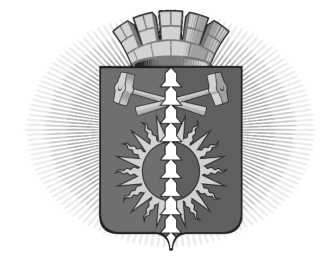 АДМИНИСТРАЦИЯ  ГОРОДСКОГО ОКРУГА ВЕРХНИЙ ТАГИЛПОСТАНОВЛЕНИЕО внесении изменений в постановление Администрациигородского округа Верхний Тагил от 30.12.2015 № 1429 «О проведении оценки регулирующего воздействия проектов нормативных правовых актов городского округа Верхний Тагил и экспертизы нормативных правовых актов городского округа Верхний Тагил» В соответствии с Федеральным законом от 09 ноября 2020 года № 363-ФЗ «О внесении изменений в статью 46 Федерального закона «Об общих принципах организации местного самоуправления в Российской Федерации», в связи с кадровыми изменениями, руководствуясь Уставом городского округа Верхний Тагил, Администрация городского округа Верхний ТагилПОСТАНОВЛЯЕТ:1. Внести в постановление Администрации городского округа Верхний Тагил от 30.12.2015 № 1429 «О проведении оценки регулирующего воздействия проектов нормативных правовых актов городского округа Верхний Тагил и экспертизы нормативных правовых актов городского округа Верхний Тагил» следующие изменения:1.1. Пункт 3 Порядка проведения оценки регулирующего воздействия проектов нормативных правовых актов городского округа Верхний Тагил и экспертизы нормативных правовых актов городского округа Верхний Тагил» дополнить текстом следующего содержания:«Оценке регулирующего воздействия не подлежат следующие проекты:1) проекты решений Думы городского округа Верхний Тагил, устанавливающие, изменяющие, приостанавливающие, отменяющие местные налоги и сборы;2)   проекты решений Думы городского округа Верхний Тагил, регулирующие бюджетные правоотношения;3) проекты нормативных правовых актов, разработанные в целях ликвидации чрезвычайных ситуаций природного и техногенного характера на период действия режимов чрезвычайных ситуаций.»1.2. Включить в состав Координационного совета по оценке регулирующего воздействия городского округа Верхний Тагил:1.3. Исключить из состава Координационного совета по оценке регулирующего воздействия городского округа Верхний Тагил: Проказову В.Б.2. Настоящее постановление опубликовать на официальном сайте городского округа Верхний Тагил в сети Интернет (www.go-vtagil.ru).  И.о. Главы городского округаВерхний Тагил                                            подпись                                И.Г. Упорова   СОГЛАСОВАНИЕпроекта постановления Администрации городского округа Верхний ТагилПостановление разослать: планово-экономический отдел, Финансовый отдел, ОУМИ и ЗР, архитектурно-строительный отделОт 22.12.2020     № 686г. Верхний Тагилг. Верхний Тагилг. Верхний ТагилЖдановских А.Г.- начальник архитектурно-строительного отдела.Заголовок постановления: Заголовок постановления: Заголовок постановления: Заголовок постановления: О внесении изменений в постановление Администрации городского округа Верхний Тагил от 30.12.2015 № 1429 «О проведении оценки регулирующего воздействия проектов нормативных правовых актов городского округа Верхний Тагил и экспертизы нормативных правовых актов городского округа Верхний Тагил» О внесении изменений в постановление Администрации городского округа Верхний Тагил от 30.12.2015 № 1429 «О проведении оценки регулирующего воздействия проектов нормативных правовых актов городского округа Верхний Тагил и экспертизы нормативных правовых актов городского округа Верхний Тагил» О внесении изменений в постановление Администрации городского округа Верхний Тагил от 30.12.2015 № 1429 «О проведении оценки регулирующего воздействия проектов нормативных правовых актов городского округа Верхний Тагил и экспертизы нормативных правовых актов городского округа Верхний Тагил» О внесении изменений в постановление Администрации городского округа Верхний Тагил от 30.12.2015 № 1429 «О проведении оценки регулирующего воздействия проектов нормативных правовых актов городского округа Верхний Тагил и экспертизы нормативных правовых актов городского округа Верхний Тагил» О внесении изменений в постановление Администрации городского округа Верхний Тагил от 30.12.2015 № 1429 «О проведении оценки регулирующего воздействия проектов нормативных правовых актов городского округа Верхний Тагил и экспертизы нормативных правовых актов городского округа Верхний Тагил» О внесении изменений в постановление Администрации городского округа Верхний Тагил от 30.12.2015 № 1429 «О проведении оценки регулирующего воздействия проектов нормативных правовых актов городского округа Верхний Тагил и экспертизы нормативных правовых актов городского округа Верхний Тагил» ДолжностьДолжностьДолжностьИнициалы,ФамилияИнициалы,ФамилияСроки и результаты согласованияСроки и результаты согласованияСроки и результаты согласованияСроки и результаты согласованияДолжностьДолжностьДолжностьИнициалы,ФамилияИнициалы,ФамилияДата поступления на согласованиеДата согласованияЗамечания и подписьЗамечания и подписьЗаместитель главы администрации по экономическим вопросам Заместитель главы администрации по экономическим вопросам Заместитель главы администрации по экономическим вопросам Н.Е. Поджарова Н.Е. Поджарова Начальник Финансового отделаНачальник Финансового отделаНачальник Финансового отделаИ.А. НиколаеваИ.А. НиколаеваНачальник архитектурно-строительного отделаНачальник архитектурно-строительного отделаНачальник архитектурно-строительного отделаА.Г. ЖдановскихА.Г. ЖдановскихНачальник отдела по управлению муниципальным имуществом и земельным ресурсамНачальник отдела по управлению муниципальным имуществом и земельным ресурсамНачальник отдела по управлению муниципальным имуществом и земельным ресурсамН.А. КропотухинаН.А. КропотухинаИ.о. начальника организационно-правового отделаИ.о. начальника организационно-правового отделаИ.о. начальника организационно-правового отдела О.Л. Голендухина О.Л. ГолендухинаНаправлен в прокуратуру г. КировградаНаправлен в прокуратуру г. КировградаНаправлен в прокуратуру г. КировградаНаправлен в прокуратуру г. КировградаНаправлен в прокуратуру г. КировградаНаправлен независимым экспертамНаправлен независимым экспертамНаправлен независимым экспертамНаправлен независимым экспертамНаправлен независимым экспертамПроект размещен на официальном сайте городского округа Верхний ТагилПроект размещен на официальном сайте городского округа Верхний ТагилПроект размещен на официальном сайте городского округа Верхний ТагилПроект размещен на официальном сайте городского округа Верхний ТагилПроект размещен на официальном сайте городского округа Верхний ТагилОценка регулирующего воздействияОценка регулирующего воздействияОценка регулирующего воздействияОценка регулирующего воздействияОценка регулирующего воздействияИсполнитель:Начальник планово-экономического отдела, 2 00 24Самофеева Елена АлександровнаНачальник планово-экономического отдела, 2 00 24Самофеева Елена АлександровнаНачальник планово-экономического отдела, 2 00 24Самофеева Елена АлександровнаНачальник планово-экономического отдела, 2 00 24Самофеева Елена АлександровнаНачальник планово-экономического отдела, 2 00 24Самофеева Елена АлександровнаНачальник планово-экономического отдела, 2 00 24Самофеева Елена Александровна